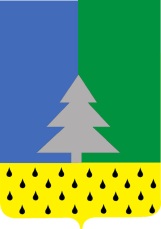 Советский районХанты-Мансийский автономный округ – ЮграГлава сельского поселения Алябьевский«16» апреля  2020  г.									                    № 06Об отмене постановления главы сельского поселения Алябьевский от 09.04.2020 № 04«Об утверждении перечня должностных лиц Администрации сельского поселения Алябьевский, уполномоченных на осуществление проверочных мероприятий по соблюдению мер, установленных нормативными правовыми актами Ханты-Мансийского автономного округа - Югры и муниципальными правовыми актами сельского поселения Алябьевский, в связи с ведением в автономном округе режима повышенной готовности на период эпидемиологического неблагополучия, связанного с распространением коронавирусной инфекции (СОVID-19)»В соответствии с Распоряжением Правительства Российской Федерации от 12.04.2020 № 975-р, Уставом сельского поселения Алябьевский:1. Отменить  постановление главы сельского поселения Алябьевский от 09.04.2020 № 04 «Об утверждении перечня должностных лиц Администрации сельского поселения Алябьевский, уполномоченных на осуществление проверочных мероприятий по соблюдению мер, установленных нормативными правовыми актами Ханты-Мансийского автономного округа - Югры и муниципальными правовыми актами сельского поселения Алябьевский, в связи с ведением в автономном округе режима повышенной готовности на период эпидемиологического неблагополучия, связанного с распространением коронавирусной инфекции (СОVID-19)».2. Опубликовать настоящее постановление в периодическом издании органов местного самоуправления сельского поселения Алябьевский бюллетень «Алябьевский вестник» и разместить на официальном сайте Администрации сельского поселения Алябьевский.3. Настоящее постановление вступает в с момента подписания.4. Контроль исполнения настоящего постановления оставляю за собой.Глава сельского поселения Алябьевский			                                                              Ю.А. КочуроваПОСТАНОВЛЕНИЕ